Kilencedik legmelegebb júliusA 2023. július középhőmérséklete országos átlagban 22,7 Celsius fok volt, ami 1,2 fokkal haladja meg az 1991-2020-as átlagot és a kilencedik legmagasabb júliusi érték 1901 óta.A Dél-Alföldön többfelé meghaladta a 24 fokot, másutt síkvidéken általában 22 és 24 fok között alakult a havi középhőmérséklet. 20 fok alatti érték csak hegyvidékeken fordult elő.A júliusi csapadék országos átlagban az eddig beérkezett adatok alapján 64,5 mm volt, ami 10%-kal elmaradt az éghajlati normáltól (1991–2020-as átlag: 71,8 mm). A csapadék mennyiségében az ország egyes részei között jelentős különbségek alakultak ki. A legszárazabb helyeken (például Budapest vagy Szolnok környéke) néhol a 20 mm-t sem érte el a havi csapadékösszeg, míg a legcsapadékosabb térségekben (Dunántúl nyugati része) nagyobb területen 100 mm feletti alakult.Sajtókapcsolat:+36 1 346 4600omsz@met.huEredeti tartalom: Országos Meteorológiai SzolgálatTovábbította: Helló Sajtó! Üzleti SajtószolgálatEz a sajtóközlemény a következő linken érhető el: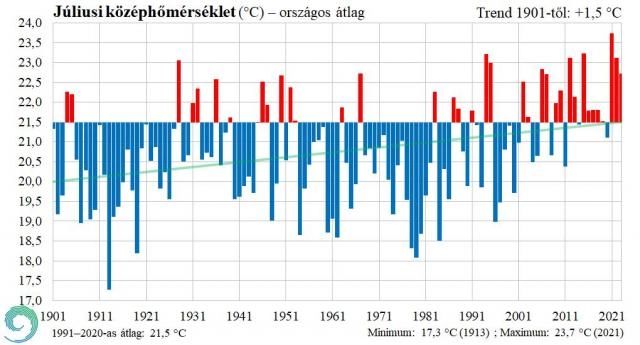 © Országos Meteorológiai Szolgálat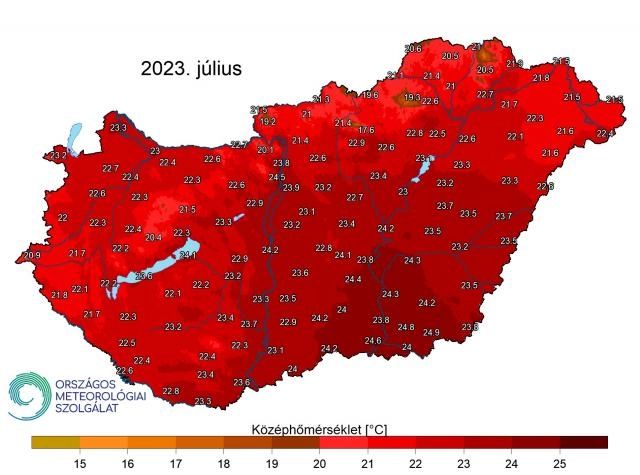 © Országos Meteorológiai Szolgálat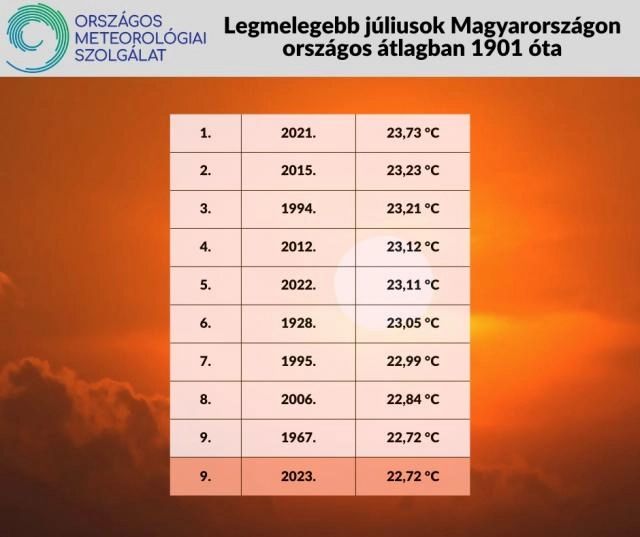 © Országos Meteorológiai Szolgálat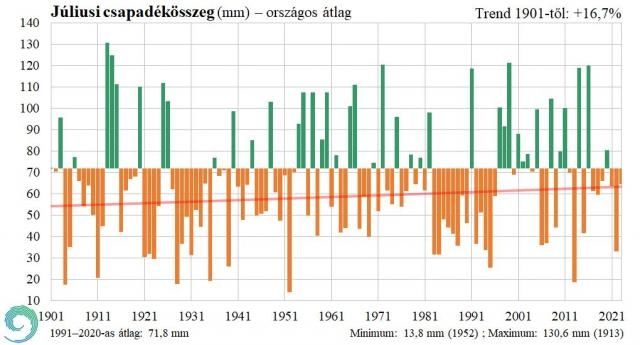 © Országos Meteorológiai Szolgálat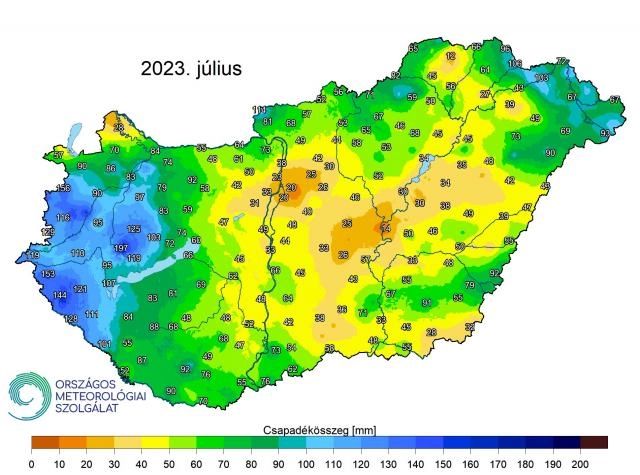 © Országos Meteorológiai Szolgálat